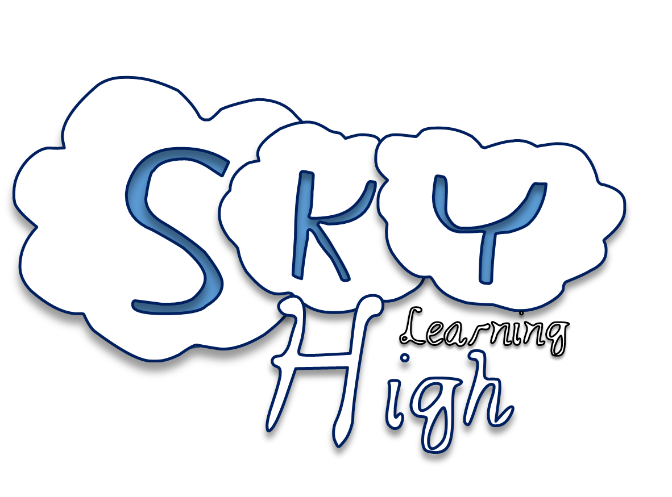 Today’s ‘Sky High’ question is……Insert your ‘Sky High’ question into this space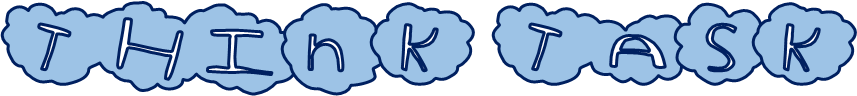 Read the ‘Sky High’ question and underline the key words from itFrom reading the ‘Sky High’ question, how many other questions could you think of related to it? Consider the things you may need to know in order to answer it correctly.